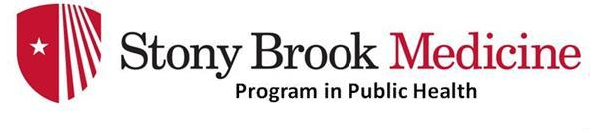 STONY BROOK UNIVERSITYProgram in Public Health     Master of Public Health (MPH) DegreeForm C:  Practicum ProposalWill this Practicum be conducted in partnership with a community group or organization in addition to the Preceptor’s organization?	 Yes		 No		If yes, please name the organization. Please attach Practicum Proposal - See Practicum Manual for InstructionsStatement of Commitment:	Student:  I am committed to completing the Practicum project outlined in this Practicum Proposal, under the supervision of the Preceptor and Faculty Supervisor named below. Student’s Signature				DatePreceptor, Faculty Supervisor & Practicum Coordinator:  I agree to provide guidance to the student regarding the Practicum described in this proposal and to evaluate the performance of the student upon completion of the Practicum. 	Preceptor’s Signature			Date________________________________  	_____________		2nd Preceptor’s Signature (if applicable)	Date________________________________  	Faculty Supervisor’s Signature		Date			________________________________  			Practicum Coordinator’s Signature	Date.Name of Student:	Practicum Title:        